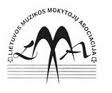 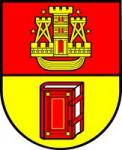 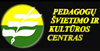 Lietuvos muzikos mokytojų asociacijaKlaipėdos universiteto Menų fakulteto Muzikos teorijos ir pedagogikos katedraKlaipėdos pedagogų švietimo ir kultūros centrasKlaipėdos universiteto Menų fakulteto koncertų salėje (K. Donelaičio g. 4).Pagrindinis lektorius: 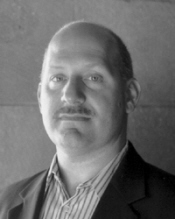 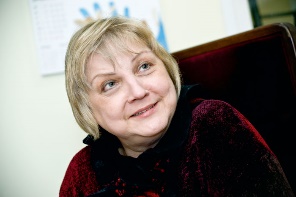 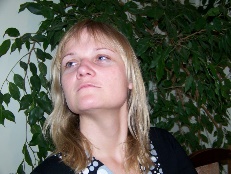 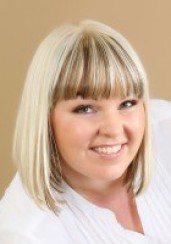 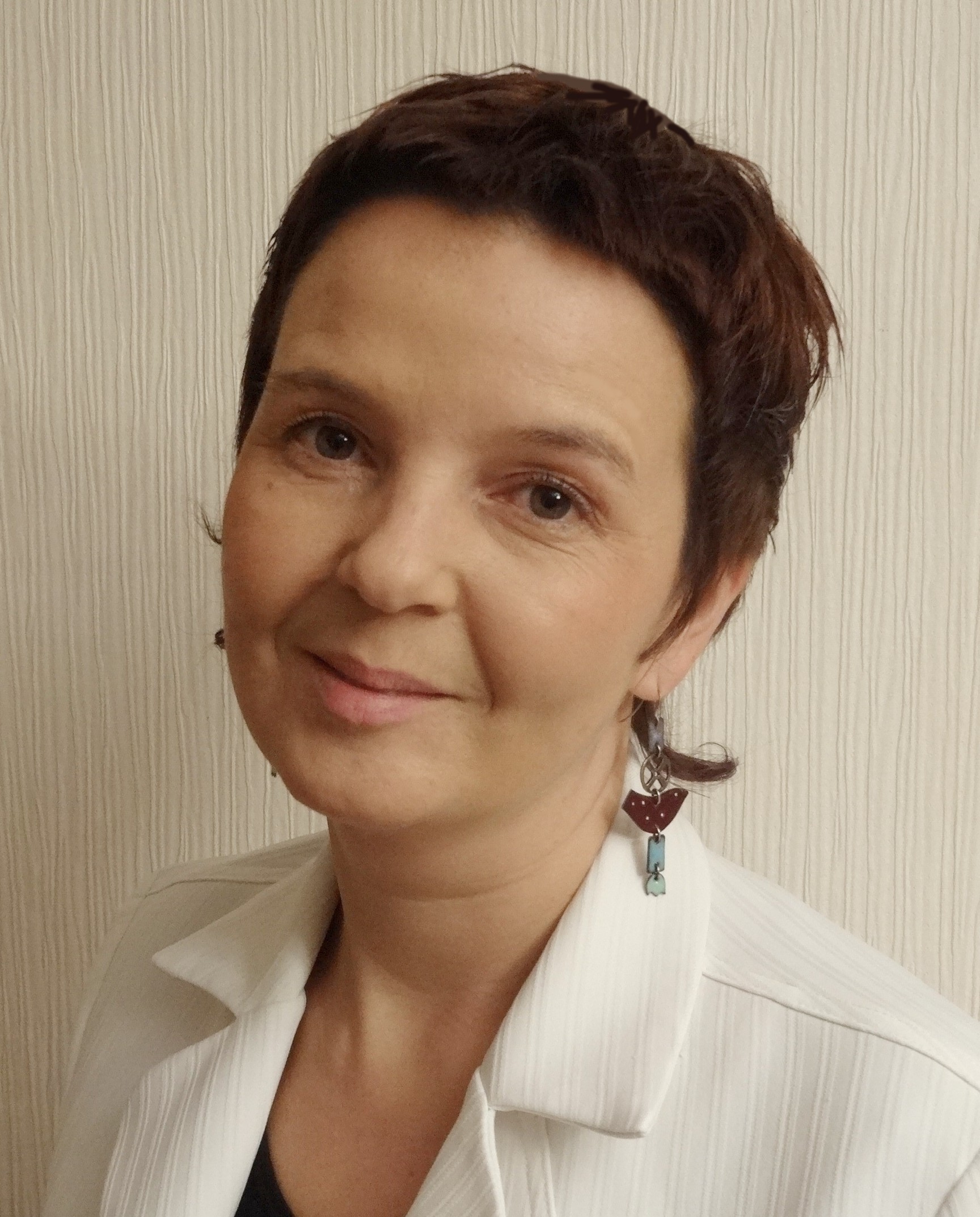   Lektoriai ir temos:	Informacija: Seminaro apimtis 12 val. Seminaro pradžia lapkričio 7 d. (penktadienį) 12 val. Registracija nuo 11.00 val. Dalyvius prašome registruotis tel. arba el. paštu: mtpk.mf@ku.lt Registruojantis pateikite šiuos duomenis: vardas, pavardė, švietimo įstaiga, įstaigos kodas ir adresas. MALONIAI PRAŠOME REGISTRUOTIS IŠ ANKSTO.	Mokestis: Seminaro kaina 70 Lt. Mokestį už seminarą galite sumokėti registracijos metu arba pavedimu: AB Swed Bankas, banko kodas 73000, sąskaitos nr. LT417300010002332168. Gavėjas: Klaipėdos pedagogų švietimo ir kultūros centras. Adresas: H. Manto g.77, Klaipėda. Įmonės kodas: 195175552. Mokėjimo paskirtis: Už seminarą „Muzikinis ugdymas: pasaulio ir Lietuvos kontekstai“. Dalyvio pavardė. (Išankstines sąskaitas galima išsiimti Klaipėdos pedagogų švietimo ir kultūros centro buhalterijoje, H. Manto g.77, II a., tel. 8-). 